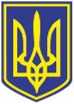 УКРАЇНАЧОРНОМОРСЬКИЙ МІСЬКИЙ ГОЛОВАР О З П О Р Я Д Ж Е Н Н Я     26.03.2024                                                               89Про внесення змін в розпорядження Чорноморського міського голови від 30.12.2022 №378 «Про визначення осіб, уповноважених мати доступ до відомчої інформаційної системи Державної міграційної служби»Враховуючи зміни в складі управління забезпечення діяльності Центру надання адміністративних послуг у м. Чорноморську виконавчого комітету Чорноморської міської ради Одеського району Одеської області, з метою створення належних умов надання адміністративних послуг та з метою забезпечення захисту інформації під час її обробки в автоматизованій системі для оформлення документів, що підтверджують громадянство України, посвідчують особу чи її спеціальний статус, керуючись ст. 42 Закону України «Про місцеве самоврядування в Україні»,Внести зміни в розпорядження Чорноморського міського голови від 30.12.2022 №378 «Про визначення осіб, уповноважених мати доступ до відомчої інформаційної системи Державної міграційної служби», виклавши пункти 1 та 5 розпорядження у наступних редакціях:«1. Визначити користувачами, уповноваженими мати доступ до відомчої інформаційної системи Державної міграційної служби України (далі – ВІС) адміністраторів відділу надання адміністративних послуг управління забезпечення діяльності Центру надання адміністративних послуг у м. Чорноморську виконавчого комітету Чорноморської міської ради Одеського району Одеської області:Охотнікову Наталію Миколаївну,Сабутську Ольгу Олександрівну,Сологуб Олену Станіславівну,Чечельницьку Катерину Федорівну,Шатайло Наталю Андріївну,Хлєбнікову Надію Олександрівну,Артюшенко Юлію Олександрівну,Кожухар Ганну Ігорівну,Якутенко Ганну Миколаївну,Кришмар Христину Юріївну,Цирфа Ксенію Ігорівну.»«5. Визначити адміністраторів УЗД ЦНАП у м. Чорноморську:Охотнікову Наталію Миколаївну,Сабутську Ольгу Олександрівну,Сологуб Олену Станіславівну,Чечельницьку Катерину Федорівну,Шатайло Наталю Андріївну,Хлєбнікову Надію Олександрівну,Артюшенко Юлію Олександрівну,Кожухар Ганну Ігорівну,Якутенко Ганну Миколаївну,Кришмар Христину Юріївну,Цирфа Ксенію Ігорівнуматеріально відповідальними особами за отримання персоналізованих бланків паспорта громадянина України, паспорта громадянина України для виїзду за кордон від матеріально відповідальних осіб суб’єкта надання адміністративних послуг на підставі акта приймання-передачі.»Контроль за виконанням цього розпорядження покласти на першого заступника міського голови Ігоря Лубковського.Міський голова                                                                  Василь ГУЛЯЄВПОГОДЖЕНО:Розсилки:Загальний відділ                          – 1Управління ДРП та ПЗ               –  1УЗД ЦНАП у м. Чорноморську  – 1 Перший заступник міського головиКеруюча справамиІгор ЛУБКОВСЬКИЙНаталя КУШНІРЕНКОНачальник управління державноїреєстрації прав та правового забезпеченняДмитро СКРИПНИЧЕНКОНачальниця загального відділуІрина ТЕМНАУповноважений з антикорупційної діяльностіМикола ЧУХЛІБВиконавець:Начальниця управління забезпеченнядіяльності Центру надання адміністративних послугу м. ЧорноморськуІрина МАЦІЄВИЧ